Το κιβώτιο συμπαρασύρεται….Ένα αυτοκίνητο επιταχύνεται κινούμενο προς τα δεξιά, ενώ ένα κιβώτιο παρασύρεται, προσκολλημένο στο μπροστινό μέρος του, όπως στο σχήμα. Αν ο συντελεστής οριακής στατικής τριβής μεταξύ αμαξώματος και κιβωτίου είναι μs=0,8, να υπολογιστεί η ελάχιστη επιτάχυνση του αυτοκινήτου, ώστε να μην πέφτει το κιβώτιο.Δίνεται g=10m/s2.Απάντηση:Στο διπλανό σχήμα έχουν σχεδιαστεί οι δυνάμεις που ασκούνται στο κιβώτιο, όπου Τα η στατική τριβή και F η προωστική δύναμη από το αυτοκίνητο, η οποία ικανοποιεί το θεμελιώδη νόμο της δυναμικής: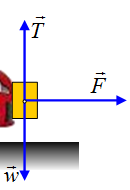 F=m∙α  (1)Το κιβώτιο ισορροπεί στην κατακόρυφη διεύθυνση, οπότε:ΣFy=0 ήΤ=w=mg  (2)Αλλά η τριβή αυτή πρέπει να είναι στατική, συνεπώς: → →→Συνεπώς η ελάχιστη επιτάχυνση την οποία πρέπει να αποκτήσει το αυτοκίνητο, για να μπορεί να παρασύρει το κιβώτιο και να μην πέσει στο έδαφος είναι:dmargaris@sch.gr